Министерство здравоохранения Российской Федерации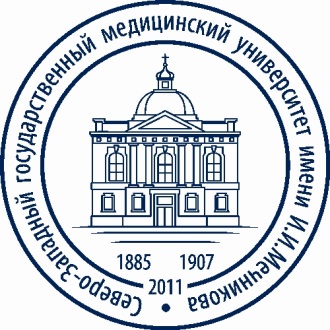 федеральное государственное бюджетное образовательное учреждениевысшего образования    "Северо-Западный государственный медицинский университет имени И.И. Мечникова"Министерства здравоохранения Российской Федерации(ФГБОУ ВО СЗГМУ им. И.И. Мечникова Минздрава России)Сведения о зачислении в соответствии с приказом о зачислении
 от 14.08.2023 г. №1337-С/04в «О зачислении поступающих на 1 курс по основной профессиональной образовательной программе высшего образования – программе бакалавриата по очной форме обучения по специальности 34.03.01 «Сестринское дело» на места за счет бюджетных ассигнований федерального бюджета на 2023/2024 учебный год»№ п/пСтраховой номер индивидуального лицевого счета / уникальный кодСумма конкурсных балловКоличество баллов за вступительные испытанияИндивидуальные достижения1133-246-852 4515815802169-104-486 75189179103165-148-435 7216316304168-092-031 7217517505145-889-660 2816216206199-609-638 4615515507157-205-561 57185175108170-104-899 371661615